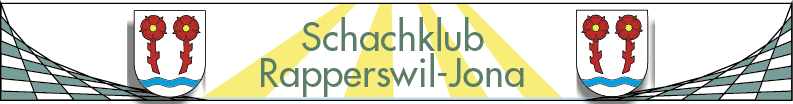 Ende November 2016Einladung zur diesjährigen ZsEM des Zürichsee-SchachverbandesDer Schachklub Rapperswil-Jona lädt alle Schachfreunde zur Teilnahme an der Zürichsee-Einzelmeisterschaft 2017 ein. Wir freuen uns darauf, ein attraktives Turnier durchzuführen, und hoffen auf  zahlreiche Beteiligung.Einsatz	Fr. 50.– (Junioren U20 Fr. 20.–)Bedenkzeit	90 Minuten für die ersten 36 Züge, 2 Stunden für die ganze PartieSpielklassen	Senioren: Spielberechtigt sind Teilnehmer mit Jahrgang 1957 und älter. Selbstver- ständlich dürfen sich Senioren jedoch auch in einer anderen Kategorie anmelden.Kategorie M:	Wird mit den 8 ELO-stärksten Teilnehmern ausgetragen.	Der Sieger der Kategorie A der ZSEM 2016 ist ebenfalls spielberechtigt.Kategorie A:  	Offen für alle Interessenten.Preise	Barpreise für die Ränge 1 bis 3. Alle Teilnehmer erhalten zudem ein Präsent.Turnierleitung: Schachklub Rapperswil-JonaAnmeldung      bis spätestens 31. Dezember 2016 an Markus Rhyner, markus.rhyner@bluewin.chAnmeldung zur Zürichsee-Einzelmeisterschaft 2017Name                                                                                                        Vorname                                                     Strasse                                               PLZ/Wohnort                                                Telefon                                
E-Mail                                                            Jahrgang                                  Wunschkategorie (M/A/S)               Verein                                                                       SSB-Code                                 Elo 5/16                                    Spieldaten1. / 2. RundeAlleSa14. Januar9.00 UhrKath. Kirchgemeindehaus Jona14.00 UhrFriedhofstrasse 2,  8645Jona3. RundeSeniorenFr.10. Februar14.00 UhrNeuhof, Jona3. RundeM und ADi7. Februar19.30 UhrErlibacherhof, Erlenbach4. RundeSeniorenMo20. Februar14.00 UhrNeuhof, Jona4. RundeM und ADo23. Februar19.30 UhrSchönegg, Wädenswil5. RundeSeniorenFr10. März14.00 UhrNeuhof, Jona5. RundeM und ADi7. März19.00 UhrSchinzenhof, Horgen 6. / 7. RundeAlleSa1. April9.00 UhrKat. Kirchgemeindehaus Jona14.00 UhrFriefhofstrasse 2, 8645 JonaPreisverteilung       Im Anschluss an die 7. RundeImPreisverteilung       Im Anschluss an die 7. RundeImPreisverteilung       Im Anschluss an die 7. RundeImPreisverteilung       Im Anschluss an die 7. RundeImPreisverteilung       Im Anschluss an die 7. RundeImPreisverteilung       Im Anschluss an die 7. RundeImDas Turnier wird für die Führungsliste gewertet. Reglemente unter: www.svzs.chDas Turnier wird für die Führungsliste gewertet. Reglemente unter: www.svzs.chDas Turnier wird für die Führungsliste gewertet. Reglemente unter: www.svzs.chDas Turnier wird für die Führungsliste gewertet. Reglemente unter: www.svzs.chDas Turnier wird für die Führungsliste gewertet. Reglemente unter: www.svzs.chDas Turnier wird für die Führungsliste gewertet. Reglemente unter: www.svzs.ch